Муниципальное общеобразовательное учреждение Борисоглебская средняя общеобразовательная школа № 1 РАБОЧАЯ ПРОГРАММАПО      ХИМИИ8класс3 часа  в неделю                                                      УМК О.С.ГабриелянаСоставитель:                                  учитель   химииЛобушкина Н.В.                                                                        Категория: высшая                                                                п. Борисоглебский2022 - 2023 учебный годАННОТАЦИИ К РАБОЧЕЙ ПРОГРАММЕ ПО ХИМИИ 8 классУМК О.С. Габриеляна (ФГОС ООО):Рабочая программа предмета «Химия» разработана в соответствии с  Федерального государственного образовательного стандарта основного общего образования, Концепции духовно-нравственного развития и воспитания личности гражданина России, основной образовательной программы основного общего образования МОУ Борисоглебской СОШ № 1, на основе авторской программы основного общего образования по химии под ред. О.С. Габриеляна // Химия: 8-9 классы/ (О.С.Габриелян, И.Г. Остроумов, С.А. Сладков, М., Просвещение, 2019 г.)На изучение химии в 8 классе отводится 102 часа (3 ч в неделю, 34 учебные недели согласно УП).Рабочая программа включает в себя: пояснительную записку, планируемые результаты (личностные, метапредметные и предметные), содержание учебного предмета, календарно-тематическое планирование. (Положение о рабочей программе учителя-предметника, утвержденное  приказом  директора МОУ БСОШ №1 № 01-10/138 от 25.10.2019 г.)Пояснительная запискаНормативной базой для составления  рабочей программы являются: 1. Федеральный государственный образовательный стандарт основного общего образования (утвержден приказом Минобрнауки РФ № 1897 от 17.12.2010) с изменениями и дополнениями от 29 декабря 2014 г., 31 декабря 2015 г. http://минобрнауки.рф/543 .2. Примерная основная образовательная программа основного общего образования: одобрена 8 апреля 2015. Протокол от № 1/15 [Электронный ре-сурс] // Реестр примерных основных общеобразовательных программ. — URL : http://fgosreestr.ru/wp-content/uploads/2015/06/primernaja-osnovnaja-obrazovatelnaja-programma-osnovogo-obshchego-obrazovanija.pdf (дата обраще-ния: 15.06.2017).3. Примерная основная образовательная программа среднего общего образования : одобрена 28 июня 2016. Протокол от №2/16 [Электронный ре-сурс] // Реестр примерных основных общеобразовательных программ. 4. Приказ Министерства образования и науки Российской Федерации № 506 от 7 июня 2017 г. «О внесении изменений в Федеральный компонент государственных образовательных стандартов начального общего, основного общего и среднего общего образования, утвержденный приказом Министерства образования Российской Федерации от 5 марта 2004 г. № 1089».5. Приказ Министерства образования и науки Российской Федерации № 253 от 31 марта 2014 г. «Об утверждении Федерального перечня учебников, рекомендуемых к использованию при реализации имеющих государственную аккредитацию образовательных программ начального общего, основного обще-го, среднего общего образования» [Электронный ресурс] 6. Письмо Министерства образования и науки Российской Федерации № 08-548 от 29 апреля 2014 г. «О федеральном перечне учебников».7. Письмо Департамента образования Ярославской области № 1172/01-10 от 14.05.2014г. «Об использовании учебников».8. Письмо Департамента образования Ярославской области № 24-3707_16 от 02.08.2016г. «Об образовательной деятельности в 2016-2017 учебном году».Рабочая программа учебного курса по химии для 8 класса разработана на основе ФГОС второго поколения, на базе программы основного общего образования по химии (базовый уровень) и авторской программы О.С. Габриеляна «Программа основного общего образования по химии.8-9класс». Программа ориентирована на использование учебника: О.С Габриелян   Химия. 8  класс: учебник для общеобразовательных учреждений. -    Москва: «Дрофа», 2013;Программа рассчитана на 102 часов (3 часа в неделю), в  том числена контрольные работы – 6часов,практическиеработы – 9 часов, которые распределены по соответствующим темам.Данная программа конкретизирует содержание стандарта, даёт распределение  учебных  часов  по  разделам  курса,  последовательность изучения тем и разделов с учётом метапредметных и предметных связей, логики учебного процесса, возрастных особенностей учащихся. Особенности контингента:В классе обучаются дети, осваивающие общеобразовательную программу основного общего образования и дети с ограниченными возможностями (VII) вид. Общие методы коррекционной работы:1. Чередование умственной и практической деятельности, преподнесение материала небольшими дозами, использование интересного и красочного дидактического материала и средств наглядности. 
2. Использование методов, активизирующих познавательную деятельность учащихся, развивающих их устную и письменную речь и формирующих необходимые учебные навыки. 
3. игровые ситуации; дидактические игры, игровые тренинги, способствующие развитию умения общаться с другимиПланируемые результаты освоения предмета:I.Личностными результатами изучения предмета «Химия» в 8 классе являются следующие умения:осознавать   единство   и   целостность   окружающего   мира, возможности   его   познаваемости   и   объяснимости   на   основе достиженийнауки;постепенно выстраивать собственное целостное мировоззрение: осознавать потребность и готовность к самообразованию, в том числе и в рамках самостоятельной деятельности вне школы;оценивать жизненные ситуации с точки зрения безопасного образа жизни и сохранения здоровья;оценивать экологический риск взаимоотношений человека и природы.формировать экологическое мышление: умение оценивать свою деятельность и поступки других людей с точки зрения сохранения окружающей среды- гаранта жизнииблагополучия людейна Земле.II.Метапредметными результатами   изучения   курса   «Химия»   является формирование универсальных учебных действий (УУД).Регулятивные  УУД:самостоятельно  обнаруживать  и  формулировать  учебную проблему,определятьцель учебнойдеятельности;выдвигать версии решения проблемы, осознавать конечный результат, выбирать из предложенных и искать самостоятельно средства достижения цели; составлять  (индивидуально  или  в  группе)  план  решения проблемы;Работая по плану, сверять свои действия с целью и, при необходимости, исправлять ошибки самостоятельно;В диалоге с учителем совершенствовать самостоятельно выработанные критерии оценки.Школьник получит возможность научиться:самостоятельно ставить новые учебные цели и задачи;самостоятельно строить жизненныепланыво временнойперспективе;при планировании достижения целей самостоятельно и адекватно учитывать условия и средства их достижения;выделять  альтернативные способы достижения   цели  и   выбирать наиболее эффективный способ;адекватно оценивать свои возможности достижения   цели определённой сложности в различных сферах самостоятельной деятельности.Познавательные  УУД:анализировать,  сравнивать,  классифицировать  и  обобщать фактыи явления, а также выявлять причины и следствия простых явлений;осуществлять   сравнение,   классификацию,   самостоятельно выбирая основания и критерии для указанных логических операций;строить логическое рассуждение, включающее установление причинно-следственных связей;создавать схематические модели с выделением существенных характеристик объекта;составлять тезисы, различные виды планов(простых, сложных и т.п.);преобразовывать  информацию     из  одного  вида  в  другой(таблицу в текст и пр.);уметь определять возможные источники необходимых сведений, производить поиск информации, анализировать и оценивать её достоверность.Школьник получить возможность научится:осуществлять расширенный  поиск  информации  с  использованием ресурсов библиотек и Интернета;создавать модели и схемы для решения задач, осуществляя выбор наиболее эффективных способов решения задач в зависимости от конкретных условий;устанавливать взаимосвязь описанных в тексте событий, явлений, процессов;участвовать в  проектно-исследовательской деятельности;строить логическое рассуждение,  включающее установление причинно-следственных связей;объясняет явления, процессы, связи и отношения, выявляемые в ходе исследования;ставить проблему, аргументировать её актуальность;самостоятельно проводить исследование на основе применения методов наблюдения и эксперимента.Коммуникативные  УУД:соблюдает нормы публичной речи и регламент в монологе и дискуссии;пользуется   адекватными   речевыми   клише   в   монологе   (публичном выступлении), диалоге, дискуссии;формулирует собственное мнение и позицию, аргументирует их;координирует свою позицию с позициями партнёров в сотрудничестве при выработке общего;устанавливает и сравнивает разные точки зрения, прежде чем принимать решения и делать выбор;спорит и отстаивает свою позицию не враждебным для оппонентов образом;осуществляет   взаимный   контроль   и   оказывает   в   сотрудничестве необходимую взаимопомощь;организовывает  и  планирует  учебное  сотрудничество  с  учителем  и сверстниками;определятьцелиифункцииучастников, способы взаимодействия; планироватьобщие способыработы;умеетработать   в   группе   —   устанавливает   рабочие   отношения, эффективно сотрудничает и способствует продуктивной кооперации; интегрируется в  группу сверстников  и строит продуктивное взаимодействие со сверстниками и взрослыми;учитывать  разные  мнения  и  интересы  и  обосновывать  собственную позицию.Школьник получит возможностьнаучиться:продуктивно разрешать конфликты на основе учёта интересов и позиций всех участников, поиска и оценки альтернативных способов разрешения конфликтов;договариваться и приходить к общему решению в совместной деятельности, в том числе в ситуации столкновения интересов;брать на себя инициативу в организации совместного действия (деловое лидерство);владеть монологической и диалогической формами речи в соответствии с грамматическими и синтаксическими нормами родного языка;следовать морально-этическим и психологическим принципам общения и сотрудничества на основе уважительного отношения к партнёрам, внимания к личности другого, адекватного межличностного восприятия, готовности адекватно реагировать на нужды других, в частности оказывать помощь и эмоциональную поддержку партнёрам в процессе достижения общей цели совместной деятельности.III. Предметными  результатами  изучения  предмета  являются  следующие умения:осознание роли веществ: определять роль различных веществ в природе и технике; объяснять роль веществ в их круговороте;рассмотрение химических процессов: приводить примеры химических процессов в природе; находить черты, свидетельствующие об общих признаках химических процессов и их различиях;использование химических знаний в быту: объяснять значение веществ в жизни и хозяйстве человека;объяснять мир с точки зрения химии: перечислять отличительные свойства химических веществ; различать основные химические процессы; определять основные классы неорганических веществ; понимать смысл химических терминов;овладение основами методов познания, характерных для естественных наук: характеризовать методы химической науки(наблюдение, сравнение, эксперимент, измерение) и их роль в познании природы; проводить химические  опыты и эксперименты  и  объяснять их результаты;умение оценивать поведение человека с точки зрения химической безопасности по отношению к человеку и природе: использовать знания химии при соблюдении правил  использования бытовых химических препаратов; различать опасные и безопасные вещества.Использование воспитательных возможностей организации урока на уровне основного общего образования предполагает: 1.    Поддержание интереса к учению, к процессу познания, активизации познавательной деятельности обучающихся.2.    Воспитание сознательной дисциплины (умение учителя показать важность учебно-познавательной деятельности, учебной и трудовой дисциплины).3.    Формирование умений и навыков организации учащимися своей деятельности (организация самостоятельной работы учащихся, соблюдение техники безопасности и гигиенических правил, связанных с осанкой и организацией рабочего места).4.    Воспитание культуры общения (организация общения на уроке, формирования учителем умений слушать, высказывать и аргументировать своё мнение).5.    Формирование и развитие оценочных умений (комментирование оценок учителем, обсуждение оценок с учащимися, коллективное оценивание, взаимопроверка и оценивание друг друга учащимися).6.    Воспитание гуманности (характер отношений «учитель – ученик», регулирование учителем отношений между учащимися).Реализация программы воспитания. Воспитание гражданственности, патриотизма. Использование богатого исторического, краеведческого содержания химического образования, знакомство с жизнью выдающихся отечественных учёных-химиков, явивших примеры гражданского служения, исполнения патриотического долга, способствуют воспитанию уважения к героическому прошлому и настоящему нашего Отечества, формированию представлений о развитии науки химии и химических производств в России, об их роли и значении в жизни общества и государства.Содержание программы.Введение «Первоначальные химические понятия» (10ч)Предмет химии. Методы познания в химии: наблюдение, эксперимент, моделирование. Источники химической информации, ее получение, анализ и представление его результатов.Понятие о химическом элементе и формах его существования: свободных атомах, простых и сложных веществаПревращения веществ. Отличие химических реакций от физических явлений. Роль химии в жизни человека.Краткие сведения из истории возникновения и развития химии. Период алхимии. Понятие о философском камне. Химия в ХVIв. Развитие химиина Руси. Роль отечественных ученых в становлении химической науки- работы М.В.Ломоносова, А.М.Бутлерова, Д.И.Менделеева.Химическая символика. Знаки химических элементов и происхождение их названий. Химические формулы. Индексы и коэффициенты. Относительные атомная и молекулярная массы. Расчет массовой доли химического элемента по формуле вещества.Периодическая система химических элементов Д.И.Менделеева, ее структура: малые и большие периоды, группы и подгруппы (главная и побочная). Периодическая система как справочное пособие для получения сведений о химических элементах.Расчетныезадачи.1.Нахождение относительной молекулярной массы вещества по его химической формуле.2.Вычисление массовой доли химического элемента в веществе по его формуле.Демонстрации. 1.Модели различных простых и сложных веществ. 2. Коллекция   стеклянной  химической посуды.3.Коллекция  материалов и изделий на основе алюминия.4. Взаимодействие мрамора с кислотой и помутнение известковой воды. Лабораторные работы.1.Сравнение свойств твердых кристаллических веществ и   растворов.2.Сравнение скорости испарения воды, одеколона и этилового спирта с фильтровальной бумагой.	Практические работы. 1. Правила техники безопасности при работе в химическом кабинете. Лабораторное оборудование и обращение с ним. 2. Наблюдение за горящей свечой.Тема 1. «Атомы химическихэлементов» (11 ч)Атомы  как  форма  существования   химических  элементов.   Основные сведения о строении атомов. Доказательства сложности строения атомов. Опыты Резерфорда. Планетарная модель строения атома.Состав атомных ядер : ротоны и нейтроны. Относительная атомная масса. Взаимосвязь понятий «протон», «нейтрон», «относительная атомная масса». Изменение числа протонов в ядре атома-образование новых химических элементов.Изменение числа нейтронов в ядре атома-образование изотопов. Современное определение понятия «химический элемент». Изотопы как разновидности атомов одного химического элемента.Электроны. Строение электронных уровней атомов химических элементов малых периодов периодической системыД. И. Менделеева. Понятие о завершенном и незавершенном электронном слое (энергетическом уровне). Периодическая система химических элементов Д.И.Менделеева и строение атомов: физический смысл порядкового номера элемента, номера группы, номера периода.Изменение числа электронов на внешнем электронном уровне атома химического элемента- образование положительных и отрицательных ионов. Ионы, образованные атомами металлов и неметаллов. Причины изменения металлических и неметаллических свойств в периодах и группах.Образование бинарных соединений. Понятие об ионной связи.  Схемы образования ионной связи. Взаимодействие атомов химических элементов-неметаллов между собой- образование  двухатомных молекул простых веществ. Ковалентная неполярная химическаясвязь.Электронные и структурные формулы.Взаимодействие атомов химических элементов-неметаллов между собой- образование бинарных соединений неметаллов .Электроотрицательность. Понятие о ковалентной полярной связи. Понятие о валентности как свойстве атомов образовывать ковалентные химические связи. Составление формул бинарных соединений по валентности.Взаимодействие атомов химических элементов-металлов между собой - образование металлических кристаллов. Понятие о металлической связи. Демонстрации.Модели  атомов  химических  элементов.  Периодическая система химических элементов Д.И.Менделеева.Лабораторные работы.3.Моделирование принципа действий сканирующего микроскопа.4.Изготовлениемоделей бинарных соединений.Контрольная работа №1«Атомы химических элементов»Тема2. «Простые вещества» (7 ч)Положение металлов и неметаллов в периодической системе химических элементов Д. И.  Менделеева.  Важнейшие  простые вещества - металлы: железо,алюминий, кальций,магний, натрий,калий.Общиефизические свойства металлов.Важнейшие  простые вещества -  неметаллы, образованные атомами кислорода, водорода, азота, серы, фосфора, углерода. Молекулы простых веществ-неметаллов- водорода, кислорода, азота, галогенов. Относительная молекулярная масса.Способность атомов химическихэлементов к образованию нескольких простыхвеществ- аллотропия. Аллотропные модификациикислорода, фосфора и олова. Металлические и неметаллические свойства простыхвеществ. Относительность  деления  простых  веществ  на  металлы  и неметаллы.Число Авогадро. Количество вещества. Моль. Молярная масса. Молярный объем газообразных веществ. Кратные единицы количества вещества— миллимоль и киломоль, миллимолярная и киломолярная  массы вещества, миллимолярный и киломолярный объемы газообразных веществ.Расчеты с использованием понятий «количество вещества», «молярная масса», «молярныйобъем газов»,«постоянная Авогадро».Расчетныезадачи.1.Вычисление молярной массы веществ по химическим формулам. 2. Расчеты с использованием понятий «количество вещества»,«молярная масса»,«молярныйобъем газов», «постоянная Авогадро». Демонстрации.Некоторые  металлы  и  неметаллы  количеством вещества 1 моль. Модель молярного объема газообразных веществ. Лабораторные работы.5.Ознакомление с коллекциямиметаллов.6. Ознакомление с коллекциями неметаллов.Контрольная работа №2«Простые вещества»Тема 3«Соединения химических элементов» (18 ч)Степень окисления.Сравнение степени окисления и валентности. Определение степени окисления элементов по химической формуле соединения. Составление формул бинарных соединений, общий способ их называния.Бинарные соединения металлов и неметаллов: оксиды, хлориды, сульфиды и др. Составление их формул.Бинарные соединения неметаллов: оксиды, летучие водородные соединения, их состав. Представители оксидов: вода, углекислый газ и негашеная известь. Представители летучих водородных соединений: хлороводород и аммиак. Основания, их состав и названия Растворимость оснований в воде. Таблица растворимости  гидроксидов  и  солей  в  воде.  Представители  щелочей: гидроксиды натрия, калия и кальция. Понятие о качественных реакциях. Индикаторы. Изменение окраски индикаторов в щелочной среде.Кислоты,  их состав и  названия.  Классификация кислот. Представители кислот: серная, соляная и азотная .Понятие о шкале кислотности–шкала-рН. Изменение окраски индикаторов в кислотной среде.Соли как производные кислот и оснований. Их состав и названия. Растворимость солей в воде. Представители солей: хлорид натрия, карбонат и фосфат кальция.Аморфные и кристаллические вещества.Межмолекулярныевзаимодействия. Типы кристаллических решеток: ионная, атомная, молекулярная и металлическая. Зависимость свойств веществ от типов кристаллических решеток. Вещества  молекулярного и немолекулярного строения. Закон постоянства состава для веществ молекулярного строения.Чистые вещества и смеси. Примеры жидких, твердых и газообразных смесей. Свойства чистых веществ и смесей. Их состав. Массовая и объемная доли компонента смеси. Расчеты, связанные с использованием понятия доля.Расчетные задачи.1.Расчет массовой и объемной долей компонентов смеси веществ.  2.Вычисление массовой доли вещества в растворе по известной массе растворенного вещества и массе растворителя.3.Вычисление массы растворяемого вещества и растворителя, необходимых для приготовления определенной массы раствора с известной массовой долей растворенного вещества.Демонстрации.Образцы оксидов, кислот, оснований и солей. Модели кристаллических решеток хлорида натрия, алмаза, оксида углерода (IV). Кислотно-щелочные индикаторы, изменение окраски в различных средах. Универсальный индикатор и изменение его окраски в различных средах. Лабораторные работы.7. Ознакомление со свойствами  аммиака.  8.Качественные  реакции на углекислый газ. 9.Изменение окраски индикаторов в растворах щелочей и кислот.  10.Разделение смесей.Практические работы. 3. Очистка загрязненной поваренной соли. 5. Приготовление раствора сахара и расчет его массовой доли в растворе.Контрольная работа №3«Соединения химических элементов»Тема 4. «Изменения, происходящие с веществами» (15 ч)Понятие явленийкак изменений, происходящихсвеществами.Явления, связанные с изменением кристаллического строения вещества при постоянном его составе ,физические явления. Физические явления в химии: дистилляция, кристаллизация, выпаривание и возгонка веществ, центрифугирование.Явления, связанные с изменением состава вещества,- химические реакции. Признаки и условия протекания химических реакций. Понятие об экзо-и эндотермических реакциях. Реакции горения как частный случай экзотермических реакций, протекающих с выделением света.Закон сохранения массы веществ. Химические уравнения. Значение индексов и коэффициентов. Составление уравнений химических реакций.Расчеты по химическим уравнениям. Решение задач на нахождение количества вещества, массы  или объема продукта реакции по количеству вещества, массе или объему исходного вещества. Расчеты с использованием понятия «доля», когда исходное вещество дано в виде раствора с заданной массовой долей растворенного вещества или содержит определенную долю примесей.Реакции  разложения.  Понятие  о скорости  химических  реакций. Катализаторы. Ферменты.Реакции соединения. Каталитические и  некаталитические реакции. Обратимые инеобратимые реакции.Реакции замещения. Электрохимический ряд напряжений металлов, его использование для прогнозирования возможности протекания реакций между металлами и растворами кислот. Реакции вытеснения одних металлов из растворов их солей другими металлами.Реакции обмена.  Реакции нейтрализации. Условия протекания реакций обмена в растворах до конца. Типы химических реакций(по признаку«число и состав исходных веществ и продуктов реакции») на примере свойств воды. Реакция разложения- электролиз воды. Реакции  соединения -взаимодействие воды с оксидами металлов и неметаллов. Понятие «гидроксиды». Реакции замещения- взаимодействие воды с щелочными и щелочноземельными металлами. Реакции обмена (на примере гидролиза сульфида алюминия и карбида кальция).Расчетные задачи.1.Вычисление по химическим уравнениям массы или количества вещества по известной массе или количеству вещества одного из вступающих в реакцию веществ или продуктов реакции. 2. Вычисление массы(количества вещества, объема)продукта реакции, если известна масса исходного  вещества,  содержащего  определенную  долю  примесей.  3. Вычисление массы(количества вещества, объема)продукта реакции, если известна масса раствора и массовая доля растворенного вещества. Демонстрации. 1.Примеры физических явлений.2. Примеры химических  явлений. 3. Разложение пероксида водорода помощью диоксида марганца и каталазы картофеля или моркови.Лабораторные работы.11. Разложение перманганата калия. 12.Прокаливание меди в пламени спиртовки.13.Замещение меди в растворе хлорида меди(II) железом.    14. Получение углекислого газа взаимодействием соды и кислоты.Практические работы. 4. Признаки химических реакций.Контрольная работа №4«Изменения, происходящие с веществами»Тема 5 «Растворение. Растворы. Реакции ионного обмена» (22 ч)Растворение как физико-химический процесс. Понятие   о гидратах и кристаллогидратах. Растворимость. Кривые растворимости как модель зависимости растворимости твердых веществ от температуры. Насыщенные, ненасыщенные и пересыщенные растворы. Значение растворов для природы и сельского хозяйства.Понятие об электролитической диссоциации. Электролиты и неэлектролиты. Механизм диссоциации электролитов с различным типом химической связи. Степень электролитической диссоциации. Сильные и слабые электролиты. Понятие об электролитической диссоциации. Электролиты и неэлектролиты. Механизм диссоциации электролитов с различным типом химической связи. Степень электролитической диссоциации. Сильные и слабые электролиты. Основные  положения  теории  электролитической  диссоциации.  Ионные уравнения   реакций. Условия  протекания реакции  обмена  между электролитами до конца в свете ионных представлений. Классификация ионов и их свойства.Кислоты,  их классификация. Диссоциация кислот  и их свойства в  свете теории электролитической диссоциации. Молекулярные и ионные уравнения реакций кислот. Взаимодействие кислот с   металлами. Электрохимический ряд напряжений металлов. Взаимодействие кислот с металлами и оксидами металлов. Взаимодействие кислот с основаниями-реакция нейтрализации. Взаимодействие кислот с солями. Использование таблицы растворимости для характеристики химических свойств кислот.Основания, их классификация. Диссоциация оснований и их свойства в свете теории электролитической диссоциации. Взаимодействие оснований с кислотами,  кислотными  оксидами  и  солями.  Использование  таблицы растворимости   для   характеристики   химических  свойств  оснований. Разложение нерастворимых         оснований  при  нагревании. Соли, их классификация и диссоциация в свете ТЭД различных типов солей. Свойства   солей   в   свете   теории   электролитической   диссоциации. Взаимодействие солей с металлами, условия протекания этих реакций. Взаимодействие солей с кислотами, основаниями и солями. Использование таблицы растворимости для характеристики химических свойств солей. Обобщение сведений об оксидах, их классификации и химических свойствах. Генетические ряды металлов и неметаллов. Генетическая связь между классами неорганических веществ.Демонстрации.Зависимость  электропроводности  уксусной  кислоты  от  концентрации. Взаимодействие цинка с серой, соляной кислотой, хлоридом меди (II). Горение магния.Лабораторные опыты.15.Получение нерастворимого основания и реакция его с кислотой.16.Реакции,характерныедля растворов кислот (соляной или серной).17.Реакции,характерные для растворов щелочей (гидроксидов натрия или калия). 18. Реакции, характерныедля основных и кислотныхоксидов.19.Реакции,  характерные для растворов солей(например, для хлорида меди(II).Практические работы. 6. Ионные реакции. 7. Условия протекания химических реакций между растворами электролитов до конца. 8. Свойства кислот, оснований, оксидов и солей.Контрольная работа №5«Растворы. Реакции ионного обмена»Тема 6 «Окислительно-восстановительные реакции» (7 ч)Определение  степени  окисления   для элементов,   образующих   вещества разных классов. Реакции ионного обмена и ОВР. Окислитель и восстановитель, окисление и восстановление.Реакции ионного обмена и окислительно-восстановительные реакции. Составление уравнений окислительно-восстановительных реакций методом электронного баланса.Свойства простых веществ-металлов и неметаллов, кислот и солей в свете представлений об окислительно-восстановительных процессах.Практические работы. 9. Решение экспериментальных задач.Тема 7 «Обобщение знаний о наиболее важных характеристиках веществ и химических процессов» (9 ч) Строение атома. Периодический закон и Периодическая система химических элементов  Д. И. Менделеева.Виды химической связи.Электролитическая диссоциация. Реакции ионного обмена.Классификация и свойства простых и сложных веществ. Окислительно-восстановительные реакции.Расчеты по химическим уравнениям.Итоговая контрольная работа №6 «Неорганическая химия»Формы организации учебных занятийПрограмма предусматривает проведение традиционных, комбинированных и обобщающих уроков.  Организация учебного процесса может стать более эффективной, более качественной, если при проектировании учебного занятия сочетать следующие организационные формы:фронтальная работа, где происходит проблематизация и предъявляется необходимый минимум учебного материала;работа в постоянных парах (группах)– тренаж, повторение, закрепление материала, предъявленного в предшествовавшей фронтальной работе;работа в парах(группах) сменного состава – глубокое освоение отдельных моментов материала по изучаемой теме;индивидуальная работа — самостоятельное выполнение заданий по теме урока.Виды учебной деятельностиработа с учебником;работа с дополнительной литературой;работа с раздаточным материалом;учебные ролевые и дидактические игры;создание проблемных ситуаций и обсуждение гипотез;экскурсии, наблюдения;опыты;творческие задания;Формы организации уроков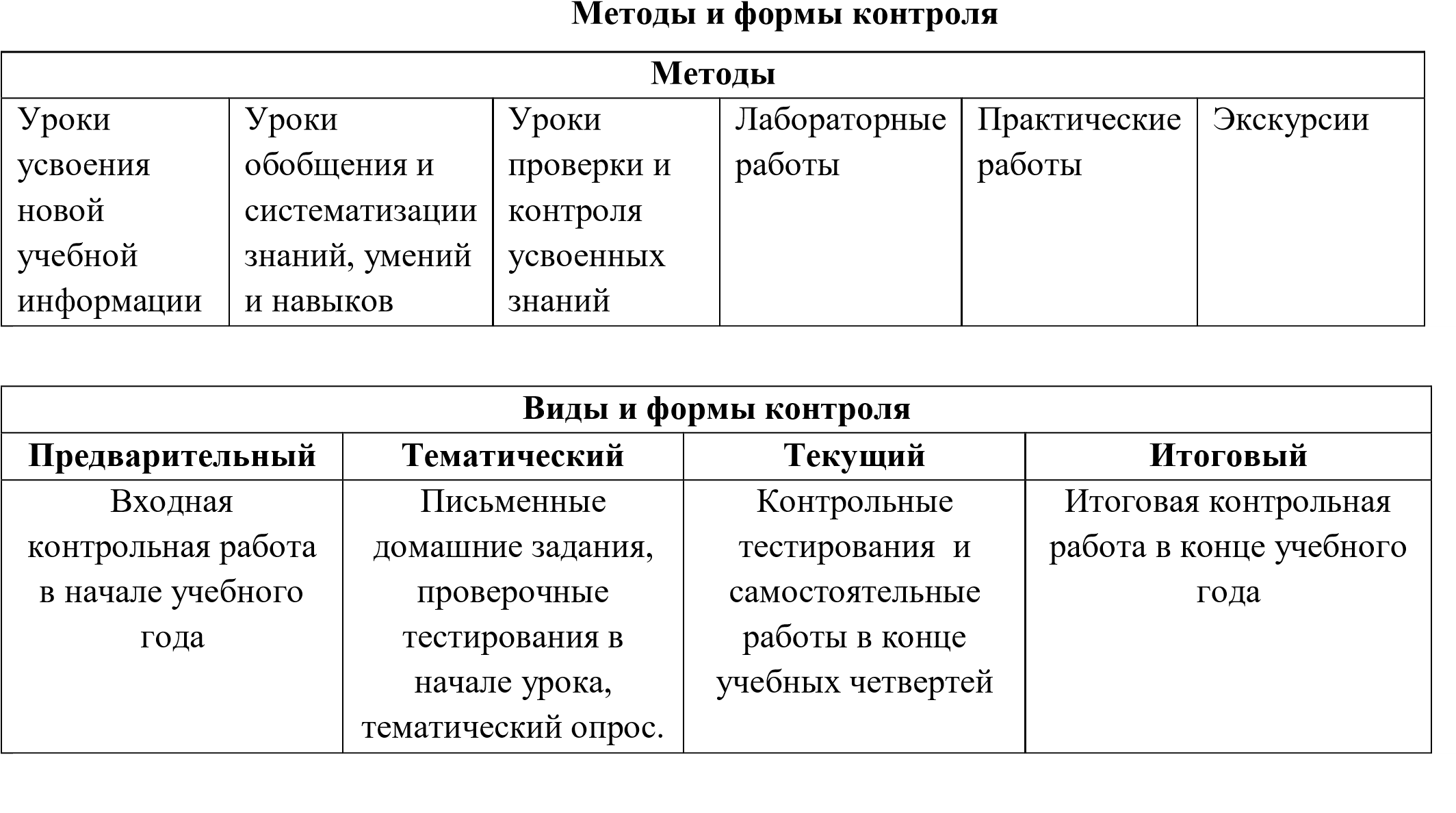 Формы промежуточной аттестации  Аттестация учащихся включает в себя поурочное, тематическое, триместровое оценивание результатов их учебной деятельности – это тестирование, итоговый опрос, письменные работы (контрольные, лабораторные, самостоятельные и практические работы). Все лабораторные работы являются этапами комбинированных уроков и могут оцениваться по усмотрению учителя.  Промежуточная аттестация проводится в форме итоговой контрольной работы и выставления годовой оценки, которая является средней арифметической четвертных оценок.  Технологии, используемые в обучении Технология деятельностного подхода, технология проблемного обучения, тестовая технология, технология личностно-ориентированного обучения, технология развития критического мышления, групповая технология, технология интегрированного обучения, игровые технологии. В связи с праздничными днями и карантинными мероприятиями количество уроков сокращено. Программа будет выполнена за счет объединения уроков.КАЛЕНДАРНО – ТЕМАТИЧЕСКОЕ ПЛАНИРОВАНИЕ 3 часа в неделюОбозначение типа урока: УИНМ – урок изучения нового материала, КУ – комбинированный урок, УПЗУ – урок применения знаний, умений, УК – урок контроля, УОП – урок обобщающего повторенияИспользуемые ресурсы (оборудование, электронные ресурсы и т.д.)1) Российская электронная школа https://resh.edu.ru/2) Якласс https://www.yaklass.ru/3) «Сдам ГИА: Решу ЕГЭ и Решу ОГЭ» https://soc-ege.sdamgia.ru/4) Интернет-урок (образовательный видео портал) https://interneturok.ruСОГЛАСОВАНОЗаместитель руководителя по УВР МОУ  БСОШ  № 1_________________	/Барабанщикова Е.В./                    ФИО«1» сентября 2022 г.УТВЕРЖДЕНОДиректор   МОУ  БСОШ  № 1_______________	/Огурцов А.К/                                                  ФИОПр. № 01-07/147 от «1» сентября 2022 г№Тип урока по ФГОСВиды уроков1.Урок открытия нового знанияПутешествие, проблемный урок, экскурсия, беседа, игра, уроки смешанного типа.2.Урок рефлексиидиалог, ролевая игра, деловая игра, комбинированный урок.3.Урок общеметодологической направленностиКонкурс, экскурсия, консультация, урок-игра, диспут, обсуждение, беседа.4.Урок развивающего контроляПисьменные работы, устные опросы, викторина, смотр знаний, творческий отчет, защита проектов, тестирование, конкурсы.№ п/пДата, срокиДата, срокиТема урокаКоличество часовТип урокаЭлементысодержанияЭлементысодержанияЭлементысодержанияТребования к уровню подготовкиобучающихсяЛабораторные работыДомашнеезадание№ п/ппланфактВведение «Первоначальные химические понятия» 10 ч.Введение «Первоначальные химические понятия» 10 ч.Введение «Первоначальные химические понятия» 10 ч.Введение «Первоначальные химические понятия» 10 ч.Введение «Первоначальные химические понятия» 10 ч.Введение «Первоначальные химические понятия» 10 ч.Введение «Первоначальные химические понятия» 10 ч.Введение «Первоначальные химические понятия» 10 ч.Введение «Первоначальные химические понятия» 10 ч.Введение «Первоначальные химические понятия» 10 ч.Введение «Первоначальные химические понятия» 10 ч.Введение «Первоначальные химические понятия» 10 ч.1Химия  - часть естествознания1УИНМВводный инструктаж по ОТ и ТБ.Химия входит в программу естествознания. Наблюдение. Эксперимент. Моделирование.Вводный инструктаж по ОТ и ТБ.Химия входит в программу естествознания. Наблюдение. Эксперимент. Моделирование.Вводный инструктаж по ОТ и ТБ.Химия входит в программу естествознания. Наблюдение. Эксперимент. Моделирование.Знать: правила поведения и техники безопасности при работе в кабинете; понятия «наблюдение», «эксперимент», «моделирование»Уметь:составлять модели молекул§1, упр.1-5 с 72Предмет химии. Вещества.1УИНМПредмет изучения химии. Химический элемент и формы существования – свободные атомы, молекулы простых и сложных веществ. Значение веществ в жизни природы и обществаПредмет изучения химии. Химический элемент и формы существования – свободные атомы, молекулы простых и сложных веществ. Значение веществ в жизни природы и обществаПредмет изучения химии. Химический элемент и формы существования – свободные атомы, молекулы простых и сложных веществ. Значение веществ в жизни природы и обществаЗнать: понятия «химия», «вещество», «химические свойства», «химический элемент», «простое вещество», «сложное вещество», «атом»; правила поведения и техники безопасности при работе в кабинете.Уметь: различать понятия тело и вещество, простое вещество и химический элемент, приводить примеры физических тел, химических веществ, их физические свойства, примеры простых и сложных веществ.Л.1 Сравнение свойств твердых веществ.§2, упр.3-10 с13-143Превращение веществ. Роль химии в жизни человека.1КУФизические и химические явления. Роль химии в жизни человека. Физические и химические явления. Роль химии в жизни человека. Физические и химические явления. Роль химии в жизни человека. Знать: понятия «физическое явление», «химическое явление», «химическая реакция»; значение химии в жизни человека.Уметь отличать, приводить примеры физических и химических явлений.Л.2 Сравнение скорости испарения различных веществ§3, упр.1-5 с22Пр/р №1 с1984Практическая работа №1 «Приемы обращения с лабораторным оборудованием»1УПЗУПравила работы в школьной лаборатории. Лабораторная посуда и оборудование. Правила безопасности.Правила работы в школьной лаборатории. Лабораторная посуда и оборудование. Правила безопасности.Правила работы в школьной лаборатории. Лабораторная посуда и оборудование. Правила безопасности.Знать правила ТБ при работе.Уметь самостоятельно проводить опыты, описывать результаты наблюдений; обращаться с химической посудой и лабораторным оборудованием.оформить работуПр/р №2 с2045Практическая работа №2 «Наблюдение за горящей свечой»1УПЗУПравила работы в школьной лаборатории.Правила безопасности. Физические и химические явления при горении свечи.Правила работы в школьной лаборатории.Правила безопасности. Физические и химические явления при горении свечи.Правила работы в школьной лаборатории.Правила безопасности. Физические и химические явления при горении свечи.Знать правила ТБ при работе.Уметь самостоятельно проводить опыты, описывать результаты наблюдений; делать выводы.§3, упр.1-5 с226Краткие сведения по истории развития химии. Знаки химических элементов. 1КУИстория развития химии. Химические знаки химических элементов, их произношение и написание.История развития химии. Химические знаки химических элементов, их произношение и написание.История развития химии. Химические знаки химических элементов, их произношение и написание.Знать: обозначения  20 хим. элементов,  произношение.Уметь записывать знаки химических элементов.§4, 5 с29-32, упр. 1-5 с29; т.1 с357Периодическая таблица химических элементов Д. И. Менделеева.1КУПервоначальные представления о ПСХЭ Д. И. Менделеева и ее структуре.Первоначальные представления о ПСХЭ Д. И. Менделеева и ее структуре.Первоначальные представления о ПСХЭ Д. И. Менделеева и ее структуре.Знать: структуру периодической таблицы.Уметь  указывать положение химических элементов в ПС.§5, упр.1-5 с388Химические формулы. Относительная атомная и молекулярная массы1КУОтносительная атомная масса. Хим. формула, индекс и коэффициент. Относительная молекулярная масса. Закон постоянства состава вещества. Запись химической формулы и вычисление относ.молекулярной массы.Относительная атомная масса. Хим. формула, индекс и коэффициент. Относительная молекулярная масса. Закон постоянства состава вещества. Запись химической формулы и вычисление относ.молекулярной массы.Относительная атомная масса. Хим. формула, индекс и коэффициент. Относительная молекулярная масса. Закон постоянства состава вещества. Запись химической формулы и вычисление относ.молекулярной массы.Знать: понятия «химическая формула», «индекс», «коэффициент»; «относительная атомная масса», «относительная молекулярная масса».Уметь: читать химические формулы, записывать химическую формулу, рассчитывать относительную молекулярную массу.§6, упр.1-5 с 439,10Вычисления по химическим формулам2КУХарактеристика вещества по химической формуле. Вычисления по химической формуле.Характеристика вещества по химической формуле. Вычисления по химической формуле.Характеристика вещества по химической формуле. Вычисления по химической формуле.Знать алгоритмы вычисления массовой доли элемента по хим. формуле, установления простейшей формулы по массовым долям элементов. Уметь: характеризовать вещество по хим. формуле, осуществлять вычисления по хим. формуле.упр. 6-8 с 43задачиТема 1 «Атомы химических элементов»11 ч.Тема 1 «Атомы химических элементов»11 ч.Тема 1 «Атомы химических элементов»11 ч.Тема 1 «Атомы химических элементов»11 ч.Тема 1 «Атомы химических элементов»11 ч.Тема 1 «Атомы химических элементов»11 ч.Тема 1 «Атомы химических элементов»11 ч.Тема 1 «Атомы химических элементов»11 ч.Тема 1 «Атомы химических элементов»11 ч.Тема 1 «Атомы химических элементов»11 ч.Тема 1 «Атомы химических элементов»11 ч.Тема 1 «Атомы химических элементов»11 ч.  1(11)Основные сведения о строении атомов. 1УИНМСтроение атома. Ядро (протоны, нейтроны, электроны) Строение атома. Ядро (протоны, нейтроны, электроны) Строение атома. Ядро (протоны, нейтроны, электроны) Знать: строение атома, состав ядра, физ. смысл порядкового номера.Уметь: определять по ПС заряд ядра атома, число протонов, нейтронов в ядре, общее число электронов в атоме.Л.3Моделирование принципа действия сканера§7, упр.1,2,4 с502(12)Изменения в составе ядер атомов элементов.  Изотопы.1УИНМСостав ядра. Изменения в составе ядра. ИзотопыСостав ядра. Изменения в составе ядра. ИзотопыСостав ядра. Изменения в составе ядра. ИзотопыЗнать: состав ядра,  современное определение понятия «химический элемент», «изотопы».Уметь:  записывать состав атома.§8, упр.1-5 с533,4(13, 14)Электроны. Строение электронных оболочек атомов элементов I-IIIпериодов.2КУЭлектронная оболочка атома и энергия электронов в атоме, энерг. уровни атома, физ. смысл номера периода. Распределение электронов, максимальное количество электронов на энерг. уровнях, электронная формула атомов хим. элементов 1-3 периода. Физ. смысл номера группы. Электронная оболочка атома и энергия электронов в атоме, энерг. уровни атома, физ. смысл номера периода. Распределение электронов, максимальное количество электронов на энерг. уровнях, электронная формула атомов хим. элементов 1-3 периода. Физ. смысл номера группы. Электронная оболочка атома и энергия электронов в атоме, энерг. уровни атома, физ. смысл номера периода. Распределение электронов, максимальное количество электронов на энерг. уровнях, электронная формула атомов хим. элементов 1-3 периода. Физ. смысл номера группы. Знать: понятия «энергетический уровень», «орбиталь».Уметь: составлять схемы строения атомов элементов №№ 1-20, определять число электронов на внешнем уровне.§9 с53-56§9, упр.1-5 с605(15)Периодическая таблица элементов Д.И. Менделеева и строения атомов.1УПЗУСтруктура ПСХЭ. Строение атома. Физ. смысл порядкового номера, номера периода, номера группы. Металличность и неметалличность атомов хим. элементов и причины их изменения в периодах и группахСтруктура ПСХЭ. Строение атома. Физ. смысл порядкового номера, номера периода, номера группы. Металличность и неметалличность атомов хим. элементов и причины их изменения в периодах и группахСтруктура ПСХЭ. Строение атома. Физ. смысл порядкового номера, номера периода, номера группы. Металличность и неметалличность атомов хим. элементов и причины их изменения в периодах и группахЗнать : структуру ПС, физический смысл порядкового номера, номера группы, номера периода.Уметь сравнивать строение атомов элементов одного периода, одной главной подгруппы; сравнивать их металлические и неметаллические свойства§10 с61-63, упр.1 с666(16)Ионная химическая связь1УИНМОбразование положительно и отрицательно заряженных частиц – ионов. Ионная химическая связь.Образование положительно и отрицательно заряженных частиц – ионов. Ионная химическая связь.Образование положительно и отрицательно заряженных частиц – ионов. Ионная химическая связь.Знать: понятия «ион», «заряд иона», «ионная связь», «ионная кристаллическая решетка»Уметь записывать схемы образования ионных связей.           §10, упр.2,3 с667(17)Ковалентная неполярная химическая связь.1КУЭлектроотрицательность (ЭО) – свойство неметал. элементов. Изменение ЭО в периодах и группах. Ряд ЭО. Механизм образования ковалентной неполярной хим. связиЭлектроотрицательность (ЭО) – свойство неметал. элементов. Изменение ЭО в периодах и группах. Ряд ЭО. Механизм образования ковалентной неполярной хим. связиЭлектроотрицательность (ЭО) – свойство неметал. элементов. Изменение ЭО в периодах и группах. Ряд ЭО. Механизм образования ковалентной неполярной хим. связиЗнать определения ковалентной связи, валентности, «атомная, молекулярная кристаллические решетки»Уметь составлять схемы образования ковалентной связи, записывать электронные и структурные формулы, определять кратность связи.§11, упр.1-5 с708 (18)Ковалентная полярная химическая связь1КУИзменение ЭО в периодах и группах. Ряд ЭО. Механизм образования ковалентной полярной химической связиИзменение ЭО в периодах и группах. Ряд ЭО. Механизм образования ковалентной полярной химической связиИзменение ЭО в периодах и группах. Ряд ЭО. Механизм образования ковалентной полярной химической связиЗнать понятия «электроотрицательность»,  «степень окисления».Уметь составлять схемы образования ковалентной связи, показывать смещение электронной плотности.Л.4 Изготовление моделей бинарных соединений§12, упр.1-6 с779 (19)Металлическая связь1КУМеталлическая связь. Механизм образования металлической связи. Сходство металлической связи сковалентной полярной и ионной связями и ее отличие от них.Металлическая связь. Механизм образования металлической связи. Сходство металлической связи сковалентной полярной и ионной связями и ее отличие от них.Металлическая связь. Механизм образования металлической связи. Сходство металлической связи сковалентной полярной и ионной связями и ее отличие от них.Знать понятия «металлическая кристаллическая решетка»Уметь объяснять сущность металлической связи, называть физические свойства металлов.§13, упр.1-4 с8010(20)Обобщение и систематизация знаний по теме «Атомы химических элементов»1УОПСтроение атома хим. элементов, изотопы. Строение электронных оболочек, электронная формула. Механизм образования хим. связей. Характеристика элемента на основании положения в ПСХЭСтроение атома хим. элементов, изотопы. Строение электронных оболочек, электронная формула. Механизм образования хим. связей. Характеристика элемента на основании положения в ПСХЭСтроение атома хим. элементов, изотопы. Строение электронных оболочек, электронная формула. Механизм образования хим. связей. Характеристика элемента на основании положения в ПСХЭЗнать теоретический материал изученных тем.Уметь объяснять закономерности изменения свойств элементов в пределах малых периодов и  главных подгрупп, определять тип химической связи в соединенияхГл. I повторитьподготовиться к к/р11(21)Контрольная работа №1«Атомы химических элементов».1УКВыявление знаний, умений, учащихся, степени усвоения материала.Выявление знаний, умений, учащихся, степени усвоения материала.Выявление знаний, умений, учащихся, степени усвоения материала.Знать: теоретический материал, изученный на предыдущих занятиях. Уметь: применять полученные знания и умения.Тема 2 «Простые вещества» 7 чТема 2 «Простые вещества» 7 чТема 2 «Простые вещества» 7 чТема 2 «Простые вещества» 7 чТема 2 «Простые вещества» 7 чТема 2 «Простые вещества» 7 чТема 2 «Простые вещества» 7 чТема 2 «Простые вещества» 7 чТема 2 «Простые вещества» 7 чТема 2 «Простые вещества» 7 чТема 2 «Простые вещества» 7 чТема 2 «Простые вещества» 7 ч1(22)Простые вещества – металлы 1УИНМОсобенности строения атомов металлов. Металлическая связь. Значение металлов в жизни человека. Физ. свойства металлов. Аллотропия. Аллотроп. модификации олова. Знать общие физические свойства металлов, особенности строения их атомов, значение металлов в жизни человекаУметь давать характеристику положения металлов в ПС, описывать строение атомов, физические свойства.Знать общие физические свойства металлов, особенности строения их атомов, значение металлов в жизни человекаУметь давать характеристику положения металлов в ПС, описывать строение атомов, физические свойства.Знать общие физические свойства металлов, особенности строения их атомов, значение металлов в жизни человекаУметь давать характеристику положения металлов в ПС, описывать строение атомов, физические свойства.Л.5Ознакомление с коллекцией металлов§14, упр.1-4 с852(23)Простые вещества – неметаллы1УИНМОсобенности строения атомов неметаллов. Значение неметаллов в жизни человека. Физ. свойства неметаллов. Аллотропия.Знать особенности строения атомов неметаллов, положение неметаллов в ПС; физ. свойства простых веществ неметаллов, определение аллотропии.Уметь составлять электронные схемы строения атомов неметаллов.Знать особенности строения атомов неметаллов, положение неметаллов в ПС; физ. свойства простых веществ неметаллов, определение аллотропии.Уметь составлять электронные схемы строения атомов неметаллов.Знать особенности строения атомов неметаллов, положение неметаллов в ПС; физ. свойства простых веществ неметаллов, определение аллотропии.Уметь составлять электронные схемы строения атомов неметаллов.Л.6Ознакомление с коллекцией неметаллов§15, упр.3-5 с92т.3 с913(24)Количества вещества. Моль. Молярная масса.1КУКоличества вещества. Моль. Молярная масса. Взаимосвязь массы, числа частиц и количества вещества.Знать понятия  «количество вещества», «моль», «постоянная Авогадро».Уметь вычислять число частиц.Знать понятия  «количество вещества», «моль», «постоянная Авогадро».Уметь вычислять число частиц.Знать понятия  «количество вещества», «моль», «постоянная Авогадро».Уметь вычислять число частиц.§16, упр.1-4 с954(25)Молярный объем газов. Относительная плотность газов.1КУПонятие о молярном объеме газов. Нормальные условия. Выполнение упражнений с использованием понятий: «объем»,  «моль», «количество вещества», «масса», «молярный объем».Знать понятие «молярный объем»Уметь рассчитывать молярный объем, выполнять упражнения с использованием понятий «постоянная Авогадро», «количество вещества», «масса», «молярная масса».Знать понятие «молярный объем»Уметь рассчитывать молярный объем, выполнять упражнения с использованием понятий «постоянная Авогадро», «количество вещества», «масса», «молярная масса».Знать понятие «молярный объем»Уметь рассчитывать молярный объем, выполнять упражнения с использованием понятий «постоянная Авогадро», «количество вещества», «масса», «молярная масса».§17, упр.1,2 с985(26)Урок-упражнение1УПЗУПонятия «количество вещества», «молярная масса», «молярный объем газов», «постоянная Авогадро». Алгоритмы решения задачЗнать изученные понятия. Уметь производить  расчеты по химическим формулам Знать изученные понятия. Уметь производить  расчеты по химическим формулам Знать изученные понятия. Уметь производить  расчеты по химическим формулам упр. 4 с 98 Индивидуальные задания6(27)Обобщение и систематизация знаний по теме «Простые вещества»1УОПКоличество вещества. Молярная масса. Молярный объемЗнать понятия «количество вещества», «молярная масса», «молярный объем газов», «постоянная Авогадро». Уметь вычислять массу, объем по известному количеству вещества.Знать понятия «количество вещества», «молярная масса», «молярный объем газов», «постоянная Авогадро». Уметь вычислять массу, объем по известному количеству вещества.Знать понятия «количество вещества», «молярная масса», «молярный объем газов», «постоянная Авогадро». Уметь вычислять массу, объем по известному количеству вещества.Гл. II повторитьподготовиться к к/р 7 (28)Контрольная работа №2 «Простые вещества»1УКВыявление знаний, умений, учащихся, степени усвоения материала.Знать: теоретический материал, изученный на предыдущих занятиях. Уметь: применять полученные знания и умения.Знать: теоретический материал, изученный на предыдущих занятиях. Уметь: применять полученные знания и умения.Знать: теоретический материал, изученный на предыдущих занятиях. Уметь: применять полученные знания и умения.Тема 3«Соединения химических элементов» 18 чТема 3«Соединения химических элементов» 18 чТема 3«Соединения химических элементов» 18 чТема 3«Соединения химических элементов» 18 чТема 3«Соединения химических элементов» 18 чТема 3«Соединения химических элементов» 18 чТема 3«Соединения химических элементов» 18 чТема 3«Соединения химических элементов» 18 чТема 3«Соединения химических элементов» 18 чТема 3«Соединения химических элементов» 18 чТема 3«Соединения химических элементов» 18 чТема 3«Соединения химических элементов» 18 ч1,2(29, 30)Степень окисления. Бинарные соединения металлов и неметаллов.2УИНМБинарные соединения.Понятие о степени окисления. Определение степени окисления в бинарных соединениях. Составление формулы бинарных соединений по степени окисления, общий способ их названия.Знать понятия бинарные соединения, степень окисления, химическая номенклатураУметь определять степень окисления элемента в соединении;  называть бинарные соединения Знать понятия бинарные соединения, степень окисления, химическая номенклатураУметь определять степень окисления элемента в соединении;  называть бинарные соединения Знать понятия бинарные соединения, степень окисления, химическая номенклатураУметь определять степень окисления элемента в соединении;  называть бинарные соединения §18 с100-103, упр.1,5 с 106§18, упр.2,6 с1063(31)Оксиды. Летучие водородные соединения 1КУОксиды и летучие водородные соединения.Составление хим. формул, их название. Расчеты по формулам оксидов.Знать понятия оксиды, водородные соединения, нахождения в природе, области применения важнейших соединений.Уметь: называть оксиды, определять состав вещества по их формулам, степень окисления Знать понятия оксиды, водородные соединения, нахождения в природе, области применения важнейших соединений.Уметь: называть оксиды, определять состав вещества по их формулам, степень окисления Знать понятия оксиды, водородные соединения, нахождения в природе, области применения важнейших соединений.Уметь: называть оксиды, определять состав вещества по их формулам, степень окисления Л.7 Ознакомление со свойствами аммиака.§19, упр.1-6 с 1144(32)Основания1КУСостав и название оснований. Их классификация. Индикаторы.Знать понятия гидроксид-ион, основания, щелочи, индикатор, физические свойства и области применения важнейших щелочейУметь: называть основания; определять состав вещества по их формулам, степень окисления; распознавать опытным путем растворы щелочей Знать понятия гидроксид-ион, основания, щелочи, индикатор, физические свойства и области применения важнейших щелочейУметь: называть основания; определять состав вещества по их формулам, степень окисления; распознавать опытным путем растворы щелочей Знать понятия гидроксид-ион, основания, щелочи, индикатор, физические свойства и области применения важнейших щелочейУметь: называть основания; определять состав вещества по их формулам, степень окисления; распознавать опытным путем растворы щелочей Л.8 Качественная реакция на углекислый газ.§20, упр.1-5 с1185(33)Кислоты1КУСостав и название кислот. Их классификация. Индикаторы.Знать формулы кислот. Уметь: называть кислоты; определять степень окисления элемента в соединении; распознавать опытным путем растворы кислотЗнать формулы кислот. Уметь: называть кислоты; определять степень окисления элемента в соединении; распознавать опытным путем растворы кислотЗнать формулы кислот. Уметь: называть кислоты; определять степень окисления элемента в соединении; распознавать опытным путем растворы кислотЛ.9 Изменение окраски индикаторов в растворах щелочей и кислот§21, упр.1-4 с1266,7(34,35)Соли2КУСостав и номенклатура солей. Составление формул солей.Знать понятие соли, области применения важнейших солей.Уметь называть соли; составлять формулы солей Знать понятие соли, области применения важнейших солей.Уметь называть соли; составлять формулы солей Знать понятие соли, области применения важнейших солей.Уметь называть соли; составлять формулы солей §22 с126-128, упр.1 с133§22, упр.2,3 с1338(36)Проверочная работа «Основные классы химических соединений»1УКВыявление знаний, умений учащихся, степени усвоения ими материала по теме «Основные классы хим. соединений»Знать: теоретический материал, изученный на предыдущих занятиях. Уметь: применять полученные знания и умения.Знать: теоретический материал, изученный на предыдущих занятиях. Уметь: применять полученные знания и умения.Знать: теоретический материал, изученный на предыдущих занятиях. Уметь: применять полученные знания и умения.§17-22 повторить9(37)Кристаллические решетки.1УИНМВещества молекулярн. строения. Закон постоянства веществ. Молекулярные, ионные,атомные и металлические кристаллические решетки. Зависимость свойств веществ от типа кристаллич.решетки.Знать классификацию веществ. Уметь использовать знания для критической оценки информации о веществах, применяемых в быту Знать классификацию веществ. Уметь использовать знания для критической оценки информации о веществах, применяемых в быту Знать классификацию веществ. Уметь использовать знания для критической оценки информации о веществах, применяемых в быту §23, упр.1,3-5 с14010(38)Чистые вещества и смеси.1КУПонятие о чистом веществе и смеси, их отличие. Примеры смесей. Способы разделения смесей. Очистка веществ.Знать понятие о чистом веществе и смеси, их отличие. Примеры смесей. Способы разделения смесей. Очистка веществ.Уметь использовать знания для критической оценки информации о веществах, применяемых в быту. Знать способы разделения смесей.Знать понятие о чистом веществе и смеси, их отличие. Примеры смесей. Способы разделения смесей. Очистка веществ.Уметь использовать знания для критической оценки информации о веществах, применяемых в быту. Знать способы разделения смесей.Знать понятие о чистом веществе и смеси, их отличие. Примеры смесей. Способы разделения смесей. Очистка веществ.Уметь использовать знания для критической оценки информации о веществах, применяемых в быту. Знать способы разделения смесей.Л.10 Разделение смесей§24, упр.1-4 с14411(39)Практическая работа №3 «Очистка загрязненной поваренной соли»1УПЗУПравила ТБ и ОТ. Способы разделения неоднородных смесей. Знать способы разделения неоднородных и однородных смесей. Уметь осуществлять разделение неоднородной смеси фильтрованием, а однородной - выпариванием, описывать наблюдения.Знать способы разделения неоднородных и однородных смесей. Уметь осуществлять разделение неоднородной смеси фильтрованием, а однородной - выпариванием, описывать наблюдения.Знать способы разделения неоднородных и однородных смесей. Уметь осуществлять разделение неоднородной смеси фильтрованием, а однородной - выпариванием, описывать наблюдения.§24, упр.1-4 с14412, 13(40, 41)Массовая и объемная доля компонентов смеси 2КУПонятие о доле компонента в смеси. Вычисление массовой и объемной доли компонента в смеси.Знать единицу измерения массовой, объемной доли компонентов смеси, формулы вычисления массовой, объемной доли компонентов смеси я Уметь вычислять массовую долю вещества в растворе, вычислять т, V, v продукта реакции по т, V, v исходного вещества, содержащего примеси.Знать единицу измерения массовой, объемной доли компонентов смеси, формулы вычисления массовой, объемной доли компонентов смеси я Уметь вычислять массовую долю вещества в растворе, вычислять т, V, v продукта реакции по т, V, v исходного вещества, содержащего примеси.Знать единицу измерения массовой, объемной доли компонентов смеси, формулы вычисления массовой, объемной доли компонентов смеси я Уметь вычислять массовую долю вещества в растворе, вычислять т, V, v продукта реакции по т, V, v исходного вещества, содержащего примеси.§25 с145-147, упр.1,2 с149§25, упр.3,4 с14914(42)Расчет массовой и объемной долей компонентов смеси веществ.1УПЗУРасчет массовой и объемной долей компонентов смеси веществ.Знать изученные понятия. Уметь производить  расчеты по химическим формулам Знать изученные понятия. Уметь производить  расчеты по химическим формулам Знать изученные понятия. Уметь производить  расчеты по химическим формулам упр. 5-7 с149Пр/р №5 с20915 (43)Практическая работа №5 «Приготовление раствора сахара и расчет его массовой доли в растворе»1УПЗУПравила ТБ и ОТ. Массовая доля растворенного вещества.Знать формулы вычисления массовой доли растворенного вещества.Уметь решать расчетные задачи на вычисления массовой доли растворенного вещества.Знать формулы вычисления массовой доли растворенного вещества.Уметь решать расчетные задачи на вычисления массовой доли растворенного вещества.Знать формулы вычисления массовой доли растворенного вещества.Уметь решать расчетные задачи на вычисления массовой доли растворенного вещества.упр. 5-7 с14916(44)Обобщение и систематизация знаний по теме «Соединения химических элементов»1УОПСтепени окисления элементов. Составление формул соединений по степеням окисления. Оксиды, кислоты, соли, основания - классификация, номенклатураЗнать основные понятияУметь вычислять массовую долю вещества в растворе, вычислять т, V. v продукта реакции по т, V, v исходного вещества, содержащего примесиЗнать основные понятияУметь вычислять массовую долю вещества в растворе, вычислять т, V. v продукта реакции по т, V, v исходного вещества, содержащего примесиЗнать основные понятияУметь вычислять массовую долю вещества в растворе, вычислять т, V. v продукта реакции по т, V, v исходного вещества, содержащего примесиГл. III повторитьподготовиться к к/р17, 18(45, 46)Контрольная  работа №3 «Соединения химических элементов» Анализ контрольной работы2УКВыявление знаний, умений, учащихся, степени усвоения материала.Знать теоретический материал, изученный на предыдущих занятиях. Уметь: применять полученные знания и умения.Знать теоретический материал, изученный на предыдущих занятиях. Уметь: применять полученные знания и умения.Знать теоретический материал, изученный на предыдущих занятиях. Уметь: применять полученные знания и умения.Тема 4. «Изменения,  происходящие с веществами» 15 часовТема 4. «Изменения,  происходящие с веществами» 15 часовТема 4. «Изменения,  происходящие с веществами» 15 часовТема 4. «Изменения,  происходящие с веществами» 15 часовТема 4. «Изменения,  происходящие с веществами» 15 часовТема 4. «Изменения,  происходящие с веществами» 15 часовТема 4. «Изменения,  происходящие с веществами» 15 часовТема 4. «Изменения,  происходящие с веществами» 15 часовТема 4. «Изменения,  происходящие с веществами» 15 часовТема 4. «Изменения,  происходящие с веществами» 15 часовТема 4. «Изменения,  происходящие с веществами» 15 часовТема 4. «Изменения,  происходящие с веществами» 15 часов1(47)Физическиеявления. Химические реакции. Признаки хим. реакций.1КУФизические явления. Понятие о химических явлениях и их отличие от физ. явлений. Химическая реакция. Признаки и условия протекания хим. реакций. Экзотермические и эндотермические реакции.Знать понятия «химическая реакция», «классификация химических реакций» Уметь по характерным признакам отличать химические реакции от физических явлений.Знать понятия «химическая реакция», «классификация химических реакций» Уметь по характерным признакам отличать химические реакции от физических явлений.Знать понятия «химическая реакция», «классификация химических реакций» Уметь по характерным признакам отличать химические реакции от физических явлений.§26, упр.2-4 с155§27, упр.1-5 с1592(48)Закон сохранения массы веществ. Химические уравнения 1УИНМЗакон сохранения массы веществ. Понятие о химическом уравнении. Значение индексов и коэффициентов. Составление  уравнений химических реакций.Знать закон сохранения массы веществУметь составлять уравнения химических реакцийЗнать закон сохранения массы веществУметь составлять уравнения химических реакцийЗнать закон сохранения массы веществУметь составлять уравнения химических реакций§28, упр.1-3 с1663(49)Реакции разложения 1КУРеакции разложение. Получение кислородаЗнать сущность реакции разложения.Уметь составлять уравнения реакций.Знать сущность реакции разложения.Уметь составлять уравнения реакций.Знать сущность реакции разложения.Уметь составлять уравнения реакций.Л.11 Разложение перманганата калия§30, упр. 1,4,6 с1774(50)Реакции соединения 1КУРеакции соединенияЗнать сущность реакции соединения.Уметь составлять уравнения реакций, определять тип реакции.Знать сущность реакции соединения.Уметь составлять уравнения реакций, определять тип реакции.Знать сущность реакции соединения.Уметь составлять уравнения реакций, определять тип реакции.Л.12Прокаливание меди в пламени спиртовки§31, упр.1-3 с1825(51)Реакции замещения1КУРеакция замещения. Химические свойства металлов. Знать сущность реакции замещения.Уметь составлять уравнения реакций, определять тип реакции, характеризовать химические свойства металлов.Знать сущность реакции замещения.Уметь составлять уравнения реакций, определять тип реакции, характеризовать химические свойства металлов.Знать сущность реакции замещения.Уметь составлять уравнения реакций, определять тип реакции, характеризовать химические свойства металлов.Л.13Замещение меди в растворе сульфата меди (II) железом§32, упр.1,2 с1876(52)Реакции обмена1КУРеакции обмена. Знать сущность реакции обмена.Уметь составлять уравнения реакций, определять тип реакции, возможность протекания реакций  ионного обменаЗнать сущность реакции обмена.Уметь составлять уравнения реакций, определять тип реакции, возможность протекания реакций  ионного обменаЗнать сущность реакции обмена.Уметь составлять уравнения реакций, определять тип реакции, возможность протекания реакций  ионного обменаЛ.14 Получение углекислого газа взаимодействием соды и кислоты§33,упр.1-4 с1917(53)Типы химических реакций на примере свойств воды1КУХимические свойства воды. Типы химических реакций.Знать свойства воды.Уметь составлять уравнения химических реакций, определять тип реакции, характеризовать химические свойства воды.Знать свойства воды.Уметь составлять уравнения химических реакций, определять тип реакции, характеризовать химические свойства воды.Знать свойства воды.Уметь составлять уравнения химических реакций, определять тип реакции, характеризовать химические свойства воды.§34, упр.1,3 с197;Пр/р №4 с2078(54)Пр/р №4 «Признаки химических реакций»1УПЗУПравила ТБ и ОТ. Признаки химической реакции и условия ее протеканияЗнать признаки химической реакции и условия ее протекания.Уметь осуществлять химический эксперимент, соблюдая правила ТБ и ОТ; описывать наблюдения, делать выводы.Знать признаки химической реакции и условия ее протекания.Уметь осуществлять химический эксперимент, соблюдая правила ТБ и ОТ; описывать наблюдения, делать выводы.Знать признаки химической реакции и условия ее протекания.Уметь осуществлять химический эксперимент, соблюдая правила ТБ и ОТ; описывать наблюдения, делать выводы.§34, упр.1,3 с1979, 10(55,56)Расчеты по химическим уравнениям 2КУРешение расчетных задач по уравнениям реакцийЗнать единицы важнейших величин, алгоритм решения расчетных задач по уравнениям реакцийУметь вычислять количество вещества, объем или массу по количеству вещества, объему или массе реагентов или продуктов реакции Знать единицы важнейших величин, алгоритм решения расчетных задач по уравнениям реакцийУметь вычислять количество вещества, объем или массу по количеству вещества, объему или массе реагентов или продуктов реакции Знать единицы важнейших величин, алгоритм решения расчетных задач по уравнениям реакцийУметь вычислять количество вещества, объем или массу по количеству вещества, объему или массе реагентов или продуктов реакции §29 с167-169, упр.3 с172, упр.2 с178§29, упр.1,2 с17211(57)Решение расчетных задач по уравнениям реакций1КУРешение расчетных задач по уравнениям реакций с понятиями примеси и массовая доля растворенного веществаЗнать: единицы важнейших величин, алгоритм решения расчетных задач по уравнениям реакцийУметь решать расчетные задачи с понятиями примеси, массовая доля.Знать: единицы важнейших величин, алгоритм решения расчетных задач по уравнениям реакцийУметь решать расчетные задачи с понятиями примеси, массовая доля.Знать: единицы важнейших величин, алгоритм решения расчетных задач по уравнениям реакцийУметь решать расчетные задачи с понятиями примеси, массовая доля.упр.4 с187, упр.6 с19212(58)Расчеты по термохимическим уравнениям.1КУТепловой эффект. Решение расчетных задач по уравнениям реакций с учетом теплового эффектаЗнать: единицы важнейших величин, алгоритм решения расчетных задач по уравнениям реакцийУметь решать расчетные задачи с понятиями тепловой эффект.Знать: единицы важнейших величин, алгоритм решения расчетных задач по уравнениям реакцийУметь решать расчетные задачи с понятиями тепловой эффект.Знать: единицы важнейших величин, алгоритм решения расчетных задач по уравнениям реакцийУметь решать расчетные задачи с понятиями тепловой эффект.Индивидуальные задания13(59)Обобщение и систематизация знаний по теме «Изменения,  происходящие с веществами»1УПЗУТипы химических реакций. Схемы превращений, расчетные задачи по уравнениям реакций.Знать теоретический материалУметь определять принадлежность веществ к определенному классу соединений, составлять формулы веществ, уравнения химических реакций, определять тип реакции, решать расчетные задачиЗнать теоретический материалУметь определять принадлежность веществ к определенному классу соединений, составлять формулы веществ, уравнения химических реакций, определять тип реакции, решать расчетные задачиЗнать теоретический материалУметь определять принадлежность веществ к определенному классу соединений, составлять формулы веществ, уравнения химических реакций, определять тип реакции, решать расчетные задачиГл. IV повторитьподготовиться к к/р14, 15(60,61)Контрольная работа №4«Изменения,  происходящие с веществами»Анализ контрольной работы2УКВыявление знаний, умений, учащихся, степени усвоения материала.Знать: теоретический материал, изученный на предыдущих занятиях. Уметь: применять полученные знания и умения.Знать: теоретический материал, изученный на предыдущих занятиях. Уметь: применять полученные знания и умения.Знать: теоретический материал, изученный на предыдущих занятиях. Уметь: применять полученные знания и умения.Тема 5 «Растворение. Растворы. Реакции ионного обмена» 22 чТема 5 «Растворение. Растворы. Реакции ионного обмена» 22 чТема 5 «Растворение. Растворы. Реакции ионного обмена» 22 чТема 5 «Растворение. Растворы. Реакции ионного обмена» 22 чТема 5 «Растворение. Растворы. Реакции ионного обмена» 22 чТема 5 «Растворение. Растворы. Реакции ионного обмена» 22 чТема 5 «Растворение. Растворы. Реакции ионного обмена» 22 чТема 5 «Растворение. Растворы. Реакции ионного обмена» 22 чТема 5 «Растворение. Растворы. Реакции ионного обмена» 22 чТема 5 «Растворение. Растворы. Реакции ионного обмена» 22 чТема 5 «Растворение. Растворы. Реакции ионного обмена» 22 чТема 5 «Растворение. Растворы. Реакции ионного обмена» 22 ч1(62)Растворение как физико-химический процесс. Растворимость.1УИНМРастворы. Гидраты. Кристаллогидраты. Тепловые явления при растворении. Насыщенные, ненасыщенные и перенасыщенные растворы. Значение растворов.Знать основные понятия, зависимость растворимости вещества от температуры.Уметь определять тип раствора, решать задачи.Знать основные понятия, зависимость растворимости вещества от температуры.Уметь определять тип раствора, решать задачи.Знать основные понятия, зависимость растворимости вещества от температуры.Уметь определять тип раствора, решать задачи.§35, упр.1-7 с2162-4(63-65)Электролитическая диссоциация. Основные положения теории электролитической диссоциации3КУЭлектролиты и неэлектролиты. Электролитическая диссоциация. Степень диссоциации. Сильные и слабые электролиты. Диссоциация кислот, оснований и солей.Знатьпонятие «ионы», классификация ионов, основные положения ТЭД.Уметь записывать уравнения электролитической диссоциации кислот, оснований, солей; записывать уравнение диссоциации электролита.Знатьпонятие «ионы», классификация ионов, основные положения ТЭД.Уметь записывать уравнения электролитической диссоциации кислот, оснований, солей; записывать уравнение диссоциации электролита.Знатьпонятие «ионы», классификация ионов, основные положения ТЭД.Уметь записывать уравнения электролитической диссоциации кислот, оснований, солей; записывать уравнение диссоциации электролита.§§36, упр.1-5 с222§37 с223-225§37, упр.3-5 с2275, 6(66, 67)Ионные уравнения2КУСущность реакций ионного обмена и условия их протекания. Составление полных и сокращенных ионных уравнений реакций. Таблица растворимости кислот, оснований и солей в воде.Знать: понятия реакции ионного обмена, нейтрализации, признаки протекания реакции ионного обмена до концаУметь: составлять уравнения реакций; определять возможность протекания реакций ионного обмена; объяснять сущность реакций ионного обмена.Знать: понятия реакции ионного обмена, нейтрализации, признаки протекания реакции ионного обмена до концаУметь: составлять уравнения реакций; определять возможность протекания реакций ионного обмена; объяснять сущность реакций ионного обмена.Знать: понятия реакции ионного обмена, нейтрализации, признаки протекания реакции ионного обмена до концаУметь: составлять уравнения реакций; определять возможность протекания реакций ионного обмена; объяснять сущность реакций ионного обмена.Л.15 Получение нерастворимого основания и реакция его с кислотой§38, упр. 1-3 с234§38, упр.5 с235Пр/р №6 с2707(68)Практическая работа №6«Ионные реакции»1КУПравила ОТ и ТБ. Ионные реакции, признаки протекания реакций ионного обмена до конца.Знатьпризнаки протекания реакций ионного обмена до конца.Уметь осуществлять химический эксперимент, соблюдая правила ТБ и ОТ; описывать наблюдения, делать выводы.Знатьпризнаки протекания реакций ионного обмена до конца.Уметь осуществлять химический эксперимент, соблюдая правила ТБ и ОТ; описывать наблюдения, делать выводы.Знатьпризнаки протекания реакций ионного обмена до конца.Уметь осуществлять химический эксперимент, соблюдая правила ТБ и ОТ; описывать наблюдения, делать выводы.§38, упр.5 с2358, 9(69, 70)Кислоты в свете ТЭД, их классификация, свойства2КУОпределение кислот как электролитов. Классификация кислот по различным признакам. Типичные свойства кислот: взаимодействие их с металлами, основными оксидами, основаниями и солями. Ряд напряжения металлов.Знать формулы кислот. Уметь: называть кислоты; характеризовать химические свойства кислот; составлять уравнения химических реакций; распознавать опытным путем растворы кислотЗнать формулы кислот. Уметь: называть кислоты; характеризовать химические свойства кислот; составлять уравнения химических реакций; распознавать опытным путем растворы кислотЗнать формулы кислот. Уметь: называть кислоты; характеризовать химические свойства кислот; составлять уравнения химических реакций; распознавать опытным путем растворы кислотЛ.16 Реакции, характерные для растворов кислот§39 с235-236, упр.1-3 с242§39, упр.4-6 с24210, 11(71,72)Основания в свете ТЭД, их классификация, свойства2КУОпределение оснований как электролитов. Классификация оснований. Типичные свойства оснований; взаимодействие  с кислотами (реакция нейтрализации), взаимодействие щелочей с  растворами солей и оксидами неметаллов. Разложение нераствор. оснований.Знать определение оснований как электролитов. Классификация оснований. Типичные свойства основанийУметь: называть основания; характеризовать химические свойства оснований; составлять уравнения химических реакций; распознавать опытным путем растворы щелочей Знать определение оснований как электролитов. Классификация оснований. Типичные свойства основанийУметь: называть основания; характеризовать химические свойства оснований; составлять уравнения химических реакций; распознавать опытным путем растворы щелочей Знать определение оснований как электролитов. Классификация оснований. Типичные свойства основанийУметь: называть основания; характеризовать химические свойства оснований; составлять уравнения химических реакций; распознавать опытным путем растворы щелочей Л.17 Реакции, характерные для растворов щелочей§40 с242,243, упр.1,2 с247§40, упр.3-5 с24712, 13(73, 74)Оксиды, их классификация и свойства2КУСостав оксидов, их классификация несолеобразующие и солеобразующие (кислотные и основные). Свойства кислотных и основных оксидов.Знать определение, классификацию, химические свойства оксидов.Уметь записывать уравнения реакций, отражающие химические свойства в молекулярном и ионном видах.Знать определение, классификацию, химические свойства оксидов.Уметь записывать уравнения реакций, отражающие химические свойства в молекулярном и ионном видах.Знать определение, классификацию, химические свойства оксидов.Уметь записывать уравнения реакций, отражающие химические свойства в молекулярном и ионном видах.Л.18Реакции, характерные для основных и кислотных оксидов§41 с248,249, упр.1 с252§41, упр.2-4 с25214,15(75, 76)Соли в свете ТЭД, их классификация, свойства2КУОпределение солей как электролитов. Химические свойства солей, особенности взаимодействия с металлами. Взаимодействие с кислотами, щелочами и солями.Знать определение солей как электролитов. Химические свойства солей,Уметь: называть соли; характеризовать химические свойства солей; составлять уравнения химических реакций; определять возможность протекания реакции ионного обмена. Знать определение солей как электролитов. Химические свойства солей,Уметь: называть соли; характеризовать химические свойства солей; составлять уравнения химических реакций; определять возможность протекания реакции ионного обмена. Знать определение солей как электролитов. Химические свойства солей,Уметь: называть соли; характеризовать химические свойства солей; составлять уравнения химических реакций; определять возможность протекания реакции ионного обмена. Л.19Реакции, характерные для растворов солей§42 с253,254, упр.1,5 с2258§42, упр. 2-4 с258	Пр/р №7 с27316(77)Пр/р №7 «Условия протекания химических реакций между растворами электролитов до конца»1УПЗУПравила ОТ и ТБ. Реакции, протекающие между растворами электролитов до конца (образование осадка, газа, воды)Знать химические свойства кислот, оснований, оксидов и солей в свете ТЭД.Уметь осуществлять химический эксперимент, соблюдая правила ТБ и ОТ; описывать наблюдения, делать выводы.Знать химические свойства кислот, оснований, оксидов и солей в свете ТЭД.Уметь осуществлять химический эксперимент, соблюдая правила ТБ и ОТ; описывать наблюдения, делать выводы.Знать химические свойства кислот, оснований, оксидов и солей в свете ТЭД.Уметь осуществлять химический эксперимент, соблюдая правила ТБ и ОТ; описывать наблюдения, делать выводы.§42, упр. 2-4 с25817,18(78, 79)Генетическая связь между классами неорганических соединений2КУПонятие о генетической связи и генетических рядах металлов и неметаллов.Знать основные понятия о генетической связи.Уметь составлять генетические ряды, осуществлять превращения по генетической цепи.Знать основные понятия о генетической связи.Уметь составлять генетические ряды, осуществлять превращения по генетической цепи.Знать основные понятия о генетической связи.Уметь составлять генетические ряды, осуществлять превращения по генетической цепи.§43, упр.1,2 с261§43, упр.3,4 с26119(80)Урок-упражнение1УПЗУЦепочки превращений. Типы хим. реакций. Номенклатура основ.классов веществ.Знатьтипы хим. реакций, генетич. ряды, номенклатуру.Уметь осуществлять превращения по генетической цепиЗнатьтипы хим. реакций, генетич. ряды, номенклатуру.Уметь осуществлять превращения по генетической цепиЗнатьтипы хим. реакций, генетич. ряды, номенклатуру.Уметь осуществлять превращения по генетической цепиПр/р №8 с27420(81)Практическая работа №8«Свойства кислот, оснований, оксидов и солей».1УПЗУПравила ОТ и ТБ. Химические свойства кислот, оснований, оксидов и солей в свете ТЭД. реакции ионного обмена. Схема генетической связи классов веществ.Знать химические свойства кислот, оснований, оксидов и солей в свете ТЭД.Уметь осуществлять химический эксперимент, соблюдая правила ТБ и ОТ; описывать наблюдения, делать выводы.Знать химические свойства кислот, оснований, оксидов и солей в свете ТЭД.Уметь осуществлять химический эксперимент, соблюдая правила ТБ и ОТ; описывать наблюдения, делать выводы.Знать химические свойства кислот, оснований, оксидов и солей в свете ТЭД.Уметь осуществлять химический эксперимент, соблюдая правила ТБ и ОТ; описывать наблюдения, делать выводы.§35-43 повторить21(82)Обобщение и систематизация знаний по теме «Растворение. Растворы. Реакции ионного обмена»1УОПРастворы. Реакции ионного обмена. Решение расчетных задач по формуле и уравнению реакции.Знать: теоретический материал, изученный на предыдущих занятиях. Уметь: применять полученные знания и умения.Знать: теоретический материал, изученный на предыдущих занятиях. Уметь: применять полученные знания и умения.Знать: теоретический материал, изученный на предыдущих занятиях. Уметь: применять полученные знания и умения.§35-43 повторить22(83)Контрольная работа №5«Растворы. Реакции ионного обмена»1УКВыявление знаний, умений, учащихся, степени усвоения материала.Знать: теоретический материал, изученный на предыдущих занятиях. Уметь: применять полученные знания и умения.Знать: теоретический материал, изученный на предыдущих занятиях. Уметь: применять полученные знания и умения.Знать: теоретический материал, изученный на предыдущих занятиях. Уметь: применять полученные знания и умения.Тема 6  «Окислительно-восстановительные реакции» 7 чТема 6  «Окислительно-восстановительные реакции» 7 чТема 6  «Окислительно-восстановительные реакции» 7 чТема 6  «Окислительно-восстановительные реакции» 7 чТема 6  «Окислительно-восстановительные реакции» 7 чТема 6  «Окислительно-восстановительные реакции» 7 чТема 6  «Окислительно-восстановительные реакции» 7 чТема 6  «Окислительно-восстановительные реакции» 7 чТема 6  «Окислительно-восстановительные реакции» 7 чТема 6  «Окислительно-восстановительные реакции» 7 чТема 6  «Окислительно-восстановительные реакции» 7 чТема 6  «Окислительно-восстановительные реакции» 7 ч1,2(84,85)Окислительно-восстановительные реакции.2УИНМПонятие окисление и восстановление, окислители и восстановители, определение степени окисления элементов.Знать понятия «окислитель», «восстановитель», «окисление», «восстановление»  Уметь определять степени окисления элемента, составлять электронный баланс.Знать понятия «окислитель», «восстановитель», «окисление», «восстановление»  Уметь определять степени окисления элемента, составлять электронный баланс.Знать понятия «окислитель», «восстановитель», «окисление», «восстановление»  Уметь определять степени окисления элемента, составлять электронный баланс.§44 с262-264; упр.1,2 с268§44, упр.3,6,7 с2683(86)Урок - упражнение1УОПСоставление уравнений ОВР методом электронного балансаЗнать теоретический материалУметь составлять уравнения ОВР методом электронного балансаЗнать теоретический материалУметь составлять уравнения ОВР методом электронного балансаЗнать теоретический материалУметь составлять уравнения ОВР методом электронного балансаИндивидуальные задания4, 5(87, 88)Свойства простых веществ, кислот, солей, оснований в свете ОВР2КУСвойства простых веществ, кислот, солей, оснований в свете ОВРЗнать понятия «окислитель», «восстановитель», «окисление», «восстановление»  Уметь определять степени окисления элемента, составлять электронный баланс.Знать понятия «окислитель», «восстановитель», «окисление», «восстановление»  Уметь определять степени окисления элемента, составлять электронный баланс.Знать понятия «окислитель», «восстановитель», «окисление», «восстановление»  Уметь определять степени окисления элемента, составлять электронный баланс.КонспектИндивидуальные задания6(89)Проверочная работа «Окислительно-восстановительные реакции»1УКВыявление знаний, умений учащихся, степени усвоения ими материала по теме «ОВР»Знать: теоретический материал, изученный на предыдущих занятиях. Уметь: применять полученные знания и умения.Знать: теоретический материал, изученный на предыдущих занятиях. Уметь: применять полученные знания и умения.Знать: теоретический материал, изученный на предыдущих занятиях. Уметь: применять полученные знания и умения.Пр/р №9 с 2757(90)Практическая работа №9 «Решение экспериментальных задач»1УПЗУПравила ТБ и ОТ. Свойства простых веществ, кислот, солей, оснований в свете ОВР и ТЭД. Генетическая связь веществ.Знать химические свойства кислот, оснований, оксидов и солей в свете ТЭД и ОВР.Уметь осуществлять химический эксперимент, соблюдая правила ТБ и ОТ; описывать наблюдения, делать выводы.Знать химические свойства кислот, оснований, оксидов и солей в свете ТЭД и ОВР.Уметь осуществлять химический эксперимент, соблюдая правила ТБ и ОТ; описывать наблюдения, делать выводы.Знать химические свойства кислот, оснований, оксидов и солей в свете ТЭД и ОВР.Уметь осуществлять химический эксперимент, соблюдая правила ТБ и ОТ; описывать наблюдения, делать выводы.Тема 7 «Обобщение знаний по курсу 8 класса»  6 чТема 7 «Обобщение знаний по курсу 8 класса»  6 чТема 7 «Обобщение знаний по курсу 8 класса»  6 чТема 7 «Обобщение знаний по курсу 8 класса»  6 чТема 7 «Обобщение знаний по курсу 8 класса»  6 чТема 7 «Обобщение знаний по курсу 8 класса»  6 чТема 7 «Обобщение знаний по курсу 8 класса»  6 чТема 7 «Обобщение знаний по курсу 8 класса»  6 чТема 7 «Обобщение знаний по курсу 8 класса»  6 чТема 7 «Обобщение знаний по курсу 8 класса»  6 чТема 7 «Обобщение знаний по курсу 8 класса»  6 чТема 7 «Обобщение знаний по курсу 8 класса»  6 ч1,2(91, 92)Строение атома. ПЗ и ПСХЭ Д. И. Менделеева. Виды химической связи2УОПСтроение атома химических элементов, изотопы. Строение электронных оболочек, электронная формула. Механизм образования химических связей. Характеристика элемента на основании положения в ПСХЭСтроение атома химических элементов, изотопы. Строение электронных оболочек, электронная формула. Механизм образования химических связей. Характеристика элемента на основании положения в ПСХЭЗнать теоретический материал изученных тем.Уметь объяснять закономерности изменения свойств элементов в пределах малых периодов и  главных подгрупп, определять тип химической связи в соединениях, давать полную характеристику эл.Знать теоретический материал изученных тем.Уметь объяснять закономерности изменения свойств элементов в пределах малых периодов и  главных подгрупп, определять тип химической связи в соединениях, давать полную характеристику эл.§5,10-13 Индивидуальные задания3 (93)Типы химических реакций. Реакции ионного обмена.1УОПТипы химических реакций. Схемы превращений. Растворы. Реакции ионного обмена.Типы химических реакций. Схемы превращений. Растворы. Реакции ионного обмена.Знать теоретический материал изученных тем.Уметь применять полученные знания и умения.Знать теоретический материал изученных тем.Уметь применять полученные знания и умения.§36-38Индивидуальные задания4(94-95)Классы неорганических соединений2УОПСтепени окисления элементов. Составление формул соединений по степеням окисления. Оксиды, кислоты, соли, основания - классификация, номенклатура, хим. свойстваСтепени окисления элементов. Составление формул соединений по степеням окисления. Оксиды, кислоты, соли, основания - классификация, номенклатура, хим. свойстваЗнать теоретический материал изученных тем.Уметь применять полученные знания и умения.Знать теоретический материал изученных тем.Уметь применять полученные знания и умения.§39-42 Индивидуальные задания 5(96-97)Окислительно-восстановительные реакции. Расчеты по химическим уравнениям1УОПОВР. Окислитель. Восстановитель. Окисление. Восстановление.ОВР. Окислитель. Восстановитель. Окисление. Восстановление.Знать теоретический материал изученных тем.Уметь применять полученные знания и умения.Знать теоретический материал изученных тем.Уметь применять полученные знания и умения.§44 Индивидуальные задания6(98-99)Расчеты по химическим уравнениямИтоговая контрольная работа №6 «Неорганическая химия»УОПРешение расчетных задач по формуле и уравнению реакцииВыявление знаний, умений, учащихся, степени усвоения материала.Решение расчетных задач по формуле и уравнению реакцииВыявление знаний, умений, учащихся, степени усвоения материала.Знать алгоритмы решения расчетных задач.Уметь применять полученные знания и умения.Знать: теоретический материал, изученный на предыдущих занятиях. Уметь: применять полученные знания и умения.Знать алгоритмы решения расчетных задач.Уметь применять полученные знания и умения.Знать: теоретический материал, изученный на предыдущих занятиях. Уметь: применять полученные знания и умения.Индивидуальные задания6(98-99)Расчеты по химическим уравнениямИтоговая контрольная работа №6 «Неорганическая химия»УКРешение расчетных задач по формуле и уравнению реакцииВыявление знаний, умений, учащихся, степени усвоения материала.Решение расчетных задач по формуле и уравнению реакцииВыявление знаний, умений, учащихся, степени усвоения материала.Знать алгоритмы решения расчетных задач.Уметь применять полученные знания и умения.Знать: теоретический материал, изученный на предыдущих занятиях. Уметь: применять полученные знания и умения.Знать алгоритмы решения расчетных задач.Уметь применять полученные знания и умения.Знать: теоретический материал, изученный на предыдущих занятиях. Уметь: применять полученные знания и умения.Индивидуальные задания100Экскурсия на очистные сооружения1Отчет по работе101Экскурсия в аптеку1Отчет по работе102Итоговое занятие1Индив.задания